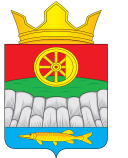 О перечне имущества принимаемого в процессе разграничения из муниципального образования Ужурский район Красноярского края в муниципальное образование Крутоярский сельсовет Ужурского района Красноярского краяВ соответствии с пунктом 3 статьи 15, статьей 50, статьей 51 Федерального Закона от 16.10.2003 №131-ФЗ «Об общих принципах организации местного самоуправления в Российской Федерации», Законом Красноярского края от 26.05.2009 № 8-3290 «О порядке разграничения имущества между муниципальными образованиями края», Решением  Ужурского районного Совета депутатов от 13.03.2018 № 26-196р «О перечне имущества передаваемого в процессе разграничения из муниципального образования Ужурский район Красноярского края в муниципальное образование Крутоярский сельсовет Ужурского района Красноярского края», Решением  Ужурского районного Совета депутатов от 24.04.2018 № 27-200р «О перечне имущества передаваемого в процессе разграничения из муниципального образования Ужурский район Красноярского края в муниципальное образование Крутоярский сельсовет Ужурского района Красноярского края», руководствуясь статьями 7,22, Устава Крутоярского сельсовета Ужурского района Красноярского края, Крутоярский сельский Совет депутатов, РЕШИЛ:Согласовать и утвердить перечень имущества, принимаемого в процессе разграничения из муниципального образования Ужурский район Красноярского края в муниципальное образование Крутоярский сельсовет Ужурского района Красноярского края, согласно приложению.Решение вступает в силу в день, следующий за днем его официального опубликования в газете Крутоярские вести.Приложение к решению Крутоярского сельского Совета депутатов от 21.05.2018 № 27-83рПеречнь имущества принимаемого в процессе разграничения из муниципального образования Ужурский район Красноярского края в муниципальное образование Крутоярский сельсовет Ужурского района Красноярского краяРОССИЙСКАЯ ФЕДЕРАЦИЯКРАСНОЯРСКИЙ КРАЙ УЖУРСКИЙ РАЙОНКРУТОЯРСКИЙ СЕЛЬСКИЙ СОВЕТ ДЕПУТАТОВРЕШЕНИЕРОССИЙСКАЯ ФЕДЕРАЦИЯКРАСНОЯРСКИЙ КРАЙ УЖУРСКИЙ РАЙОНКРУТОЯРСКИЙ СЕЛЬСКИЙ СОВЕТ ДЕПУТАТОВРЕШЕНИЕРОССИЙСКАЯ ФЕДЕРАЦИЯКРАСНОЯРСКИЙ КРАЙ УЖУРСКИЙ РАЙОНКРУТОЯРСКИЙ СЕЛЬСКИЙ СОВЕТ ДЕПУТАТОВРЕШЕНИЕ21.05.2018 с.Крутояр27-83рПредседатель Крутоярского сельского Совета депутатов                                        В.С. Зеленко    Глава Крутоярского сельсовета                                       Е.В. Можина№ п/пПолное наименование предприятия, учреждения, наименование имуществаЮридический адрес предприятия, учреждения, адрес нахождения имуществаБалансовая стоимость имущества по состоянию на (тыс. рублей)Назначение (специализация имущества)Индивидуализирующие характеристики имущества (инвентарный номер, кадастровый номер, площадь, протяженность, идентификационный номер)Основание возникновения права муниципальной собственности12345671КвартираРоссийская Федерация, Красноярский край, Ужурский район, с. Крутояр, ул. Главная, дом 26, кв. 378000,00Жилое помещение58,1 кв. м24:39:3200001:1799Решение Ужурского районного Совета депутатов Красноярского края от 13.03.2018 г. № 26-196р2Нежилое помещениеРоссийская Федерация, Красноярский край, Ужурский район, с. Крутояр, ул. Главная, дом 11, пом. 11327127,00Нежилое помещение147,5 кв. м24:39:3200001:2065Решение Ужурского районного Совета депутатов Красноярского края от 24.04.2018 г. № 27-200р